Name: _____________________________________________	My Semester Exam is: _______________________________________Fall Semester Exam ReviewDecide whether each “argument” below is inductive or deductive.  Write “inductive” OR “deductive” and a reason for your choice.  If inductive, give the conjecture and a counterexample.The American League has won the World Series for the last several years.  Therefore, the American League will win the World Series this year.Janie has Geometry 6th period, therefore she does not have PreAP Science 6th period.Every time I measure the three angles in a given triangle, they add up to 180 degrees.  Therefore, the sum of the three angles of any triangle is 180 degrees.For square ABCD, side AB has a length of 10 cm.  For square WXYZ the perimeter is 40 cm.  Therefore, square WXYZ also has a side length of 10 cm.“Sir, my client has a parking ticket placed on his car on the square in Fayetteville dated 8/06/2015 at 10:15 am.  Therefore, my client could not have hit your car with his in the parking lot at the NWA Mall at 10:10 am on 8/06/2015.”Every time I check the Chicago River near my office in downtown Chicago, it is running northeast past my building.  Therefore, the Chicago River cannot reverse direction and run southwest past my building.For the following statement give its converse, inverse, and contrapositive.  State whether each is true.  Assume the original statement is true.If two angles are vertical angles, then they are congruent.E bisects, DE = 2y, and EF = 8y – 3.  Find DE, EF, and DF.DE = ___________,  EF = _____________, and DF = ______________.E is the midpoint of DF, DE = 2x + 4, and EF = 3x – 1.  Find DE, EF, and DF. DE = ___________,  EF = _____________, and DF = ______________.Draw and label each situation. Find the indicated parts.  bisects ∠ABC.  Find  if    and .     = __________∠ABD and ∠BDE are a linear pair of angles.  Find the measures of both angles if  and .        and ∠ABD and ∠BDE are complementary angles.  Find the measures of both angles if  and .          and  ___________________________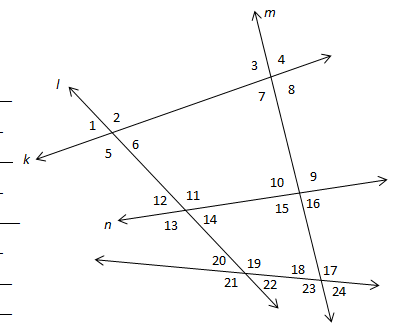  ___________________________ ___________________________ ___________________________ ___________________________ ___________________________ ___________________________ ___________________________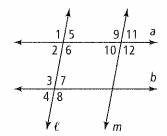 Use the figure at the right and the given information to determine which lines are parallel.                  is supplementary to Use the figure at the right to answer questions 22-25. Which angle must be congruent to  in order for lines m and n to be parallel? Explain.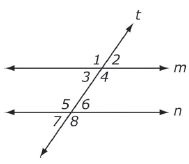 Which angle must be supplementary to  in order for lines m and n to be parallel?                        Explain.What must be known about  and  in order for the lines m and n                                                           to be parallel?What must be known about  and  in order for lines m and n to be parallel?translate 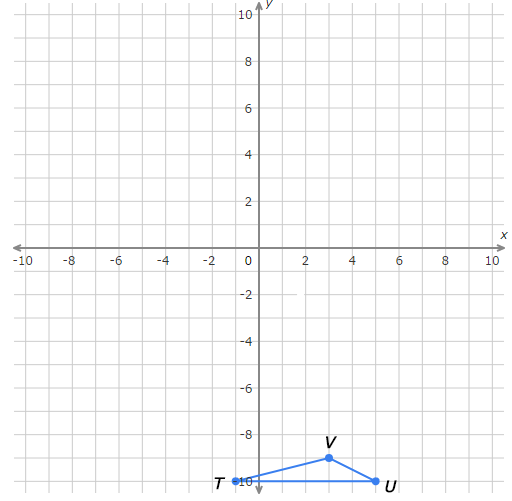 rotate 270o counterclockwise about (0, 0)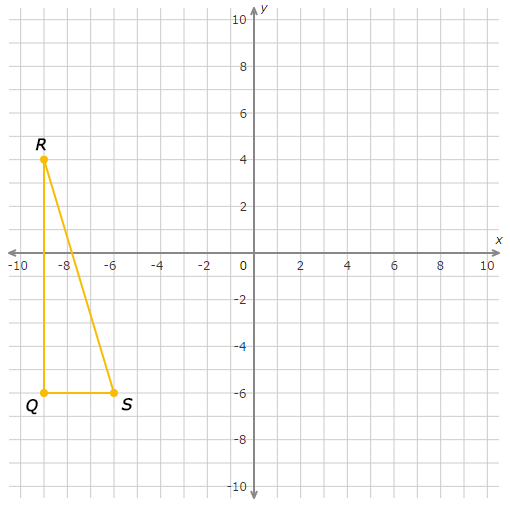 reflect across the y-axis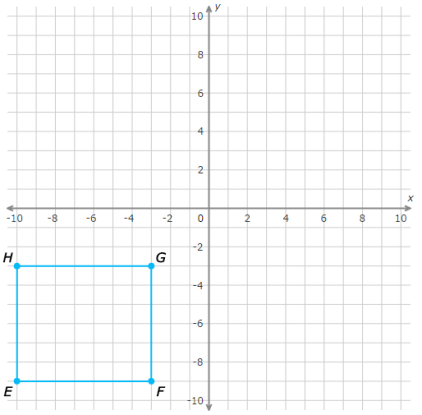 reflect across the line 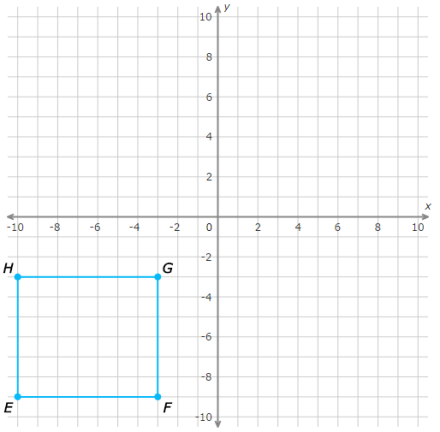 